Week Commencing Monday 18th May Reading: Find a book that you enjoy reading at home and spend a few minutes each and everyday reading parts of the story. At the end you can create a book review about the story.Literacy: You have been transported back to the Stone Age. Write a diary entry about your first day’s experience when you are there.Literacy: Create your own board game. Write instructions (detailed instructions) about a made-up game that requires a dice. Literacy:  Out of Control! Write a short story about this picture.What vehicle is the driver operating?What might he have seen in front of them?What is the weather like outside?where might they be going?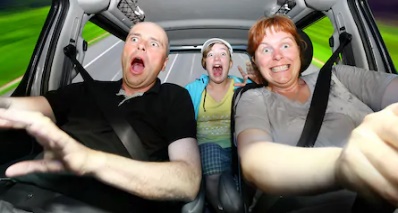 Literacy: Mr Jawandha is becoming a bit of a talent for youtube but he still needs to pick up a few points on where to improve.Watch one of Mr Jawandha’s videos and then write a letter critiquing it.What does he do well?How could he make it better?What would you like to see him do?Maths: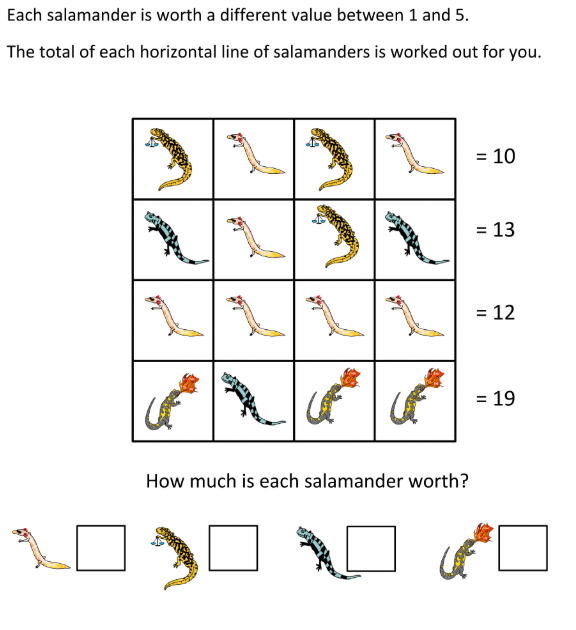 Maths: Telling the time is a very important life skill. If time is something you know you struggle with then it is time to get learning. Find a clock in your house and an adult. Ask them to help you. Begin with terms like o’clock and half past, then quarter past and quarter to. Good luck! Maths: Word Challenge! Time to learn some lovely Money:
apple = 10pBanana = 20p Crisps = 55pMr Rooney goes to the shop and puts 2 apples, 3 bananas and a packet of crisp in his basket. How much is everything in his basket worth?Mr Rooney has £1. How much more does he need?RE:People are witnesses to their faith by working in the community. Write about a local charity.1). Who founded it and why?2). What was their inspiration, how do they help people3). Explain what a difference it makes.Suggested charities: SHOC (Slough Homeless Our Concern), Slough Outreach, Slough Refugee Support, Thames Valley HospiceTWITTER:Keep up to date on St Anthony’s Twitter page! Lots of your pictures are on there, plus you get to see what the other year groups are up to. History: Design a Roman shield that the ancient warriors would have used when going into battle. Have fun with the decals on the front, be inventive.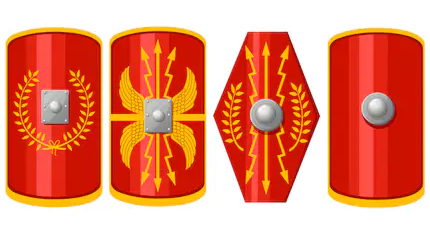 Science: Building a rollercoaster. You can use anything! Look around the house for pipes, straws, toilet rolls etc. Your recycling would be a great start.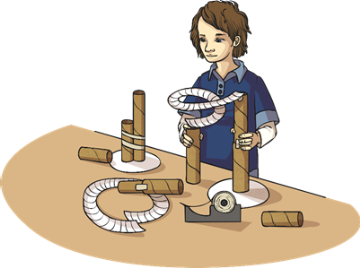 Spellings: Find 10 words that start with the prefix –un. Learn to spell these words. PE:Throughout this week take on the odds and even challenge  On odd numbered days:20 Jumping jacks10 Heel flicksHold a plank for 20 seconds10 Squat jumpsOn even numbered days: 10 Burpees20 Mountain Climbers10 Squats20 Bunny HopsArt & Design Technology: Hands up, who is missing Maccy D’s?Well in the hopes of MC D’s opening when it is safe, have a go at making your very own home-made burgers :D 500g minced beef (Mr Rooney would recommend steak mince for this, leaner mmm)3 spring onions2 cloves of garlic1 tsp of paprika1 tsp dried parsley Pinch of black pepper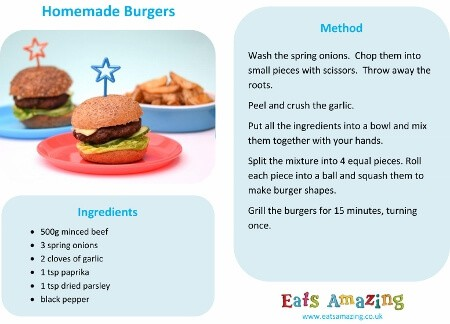 Wellbeing:Go outside. Whether that be in your back garden or on your daily walk. Look up! Look at the sky, watch the clouds. Can you spot the patterns of the clouds? Draw a picture of the different shapes and their sizes. 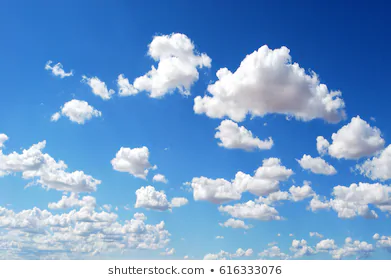 WORRIES:We all have worries (yes, even your teachers) and that is OK! Write them down! Share them! It is good to talk and open up about them. A problem shared is a problem halved 😊PE:Throughout this week take on the odds and even challenge  On odd numbered days:20 Jumping jacks10 Heel flicksHold a plank for 20 seconds10 Squat jumpsOn even numbered days: 10 Burpees20 Mountain Climbers10 Squats20 Bunny HopsArt & Design Technology: Hands up, who is missing Maccy D’s?Well in the hopes of MC D’s opening when it is safe, have a go at making your very own home-made burgers :D 500g minced beef (Mr Rooney would recommend steak mince for this, leaner mmm)3 spring onions2 cloves of garlic1 tsp of paprika1 tsp dried parsley Pinch of black pepperWellbeing:Go outside. Whether that be in your back garden or on your daily walk. Look up! Look at the sky, watch the clouds. Can you spot the patterns of the clouds? Draw a picture of the different shapes and their sizes. 